V 3 – Einführungsversuch: Bildung von EisenthiocyanatMaterialien: 		3 x 50 mL Becherglas, Messzylinder, Spatel, FeinwaageChemikalien:		Eisen(III)chlorid, Kaliumthiocyanat, WasserDurchführung: 			0,27 g Eisen(III)chlorid und  0,29 g Kaliumthiocyanat werden abgewogen und in je 300 mL Wasser gelöst. 		In die drei Bechergläser werden jeweils gleiche Mengen der beiden Lösungen gegeben. In das eine Becherglas wird anschließend festes Eisen(III)chlorid, in ein anderes festes Kaliumthiocyanat gegeben. Zum Vergleich werden die drei Lösungen auf ein weißes Blatt Papier gestellt. Beobachtung:		Beim Zusammengeben der farblosen Kaliumthiocyanatlösung und der gelben Eisen(III)chloridlösung entsteht eine tiefrote Lösung. Diese Lösung wird bei weiterer Zugabe von Eisen(III)chlorid oder Kaliumthiocyanat noch dunkler.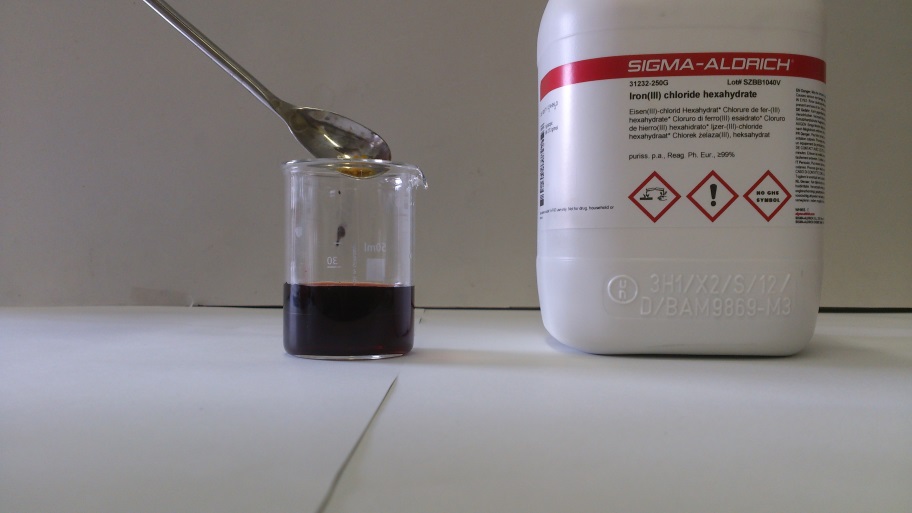 Abb. 9 -  Versuchsdurchführung V3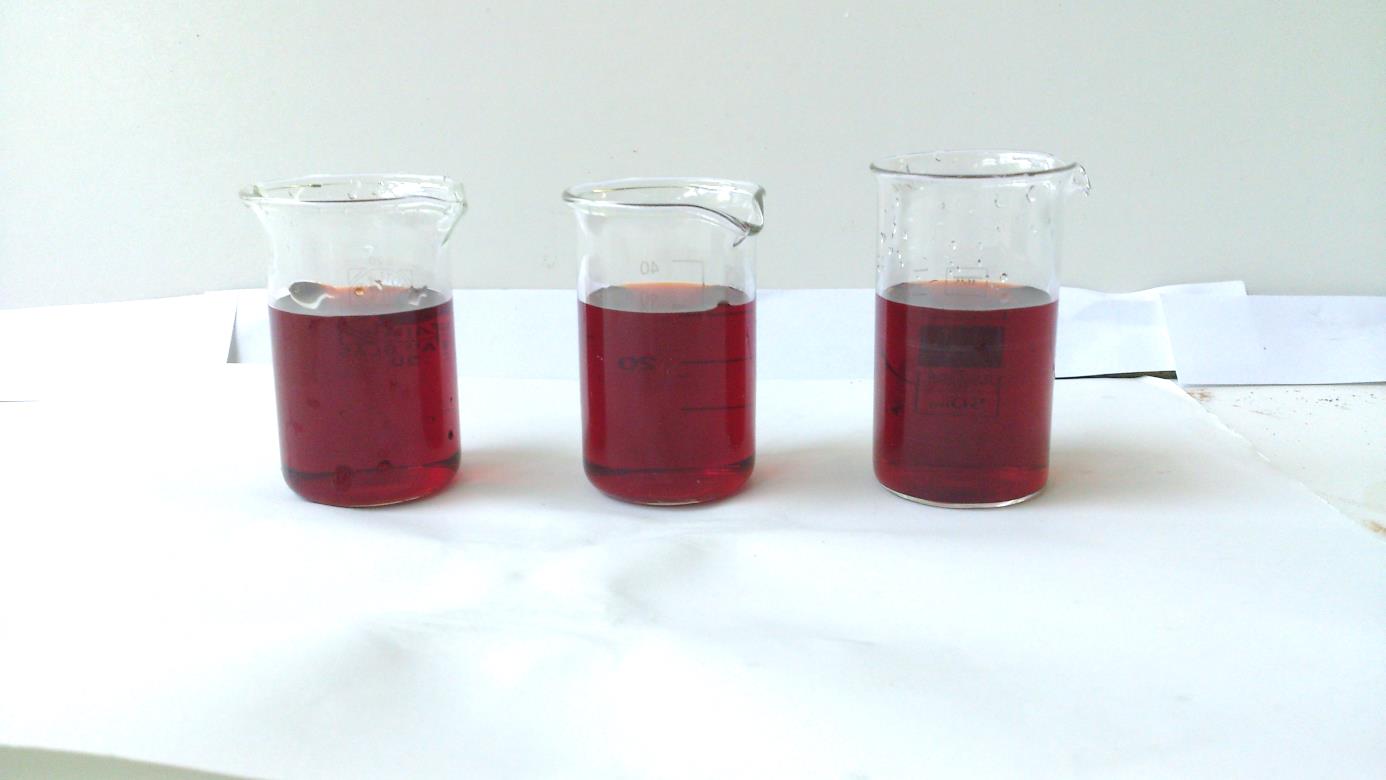 Abb. 10 – Beobachtung V3: Vor dem Versuch: alle Lösungen haben die gleiche	Farbe.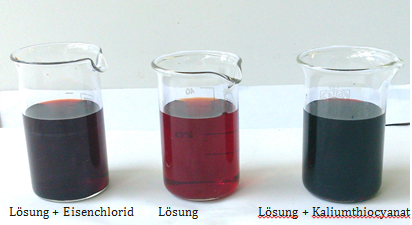 Abb. 11 – Beobachtung V4: Nach dem Versuch: Bei weiterer Zugabe der Ausgangsstoffe entsteht mehr Produkt – die    	 Ausgangslösung unterscheidet sich von den anderen beiden Lösungen.Deutung:	Obwohl die Stoffmengenverhältnisse für eine vollständige Reaktion ausgelegt sind, liegen offenbar noch Ausgangsstoffe in der Lösung vor, denn bei weiterer Zugabe von Ionen entsteht mehr vom tiefroten Produkt, wie die Farbvertiefung beweist.		Folgende Reaktion läuft ab:	Fe3+(aq) + 3 SCN-(aq) ⇌  Fe(SCN)3(aq)		(gelb)	(farblos)      (dunkelrot)	Die Reaktion verläuft nicht vollständig, in der Lösung liegt ein Gleichgewicht aus Edukten und Produkten vor.Entsorgung:	Die Lösungen gehören in den Schwermetallabfall.Literatur:		Hoffmeister, Holger, http://www.hoffmeister.it/chemie/19-das_chemische _gleichgewicht.pdf (Zuletzt aufgerufen am 07.08.2013 um 11:16 Uhr), S. 5.GefahrenstoffeGefahrenstoffeGefahrenstoffeGefahrenstoffeGefahrenstoffeGefahrenstoffeGefahrenstoffeGefahrenstoffeGefahrenstoffeEisen(III)chloridEisen(III)chloridEisen(III)chloridH: 302-315-318-290H: 302-315-318-290H: 302-315-318-290P: 280-​302+352-​305+351+338-​313P: 280-​302+352-​305+351+338-​313P: 280-​302+352-​305+351+338-​313WasserWasserWasserH: -H: -H: -P: -P: -P: -KaliumthiocyanatKaliumthiocyanatKaliumthiocyanatH: 332-312-302-412H: 332-312-302-412H: 332-312-302-412P: 273-​302+352P: 273-​302+352P: 273-​302+352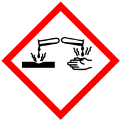 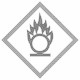 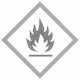 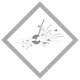 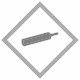 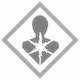 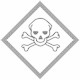 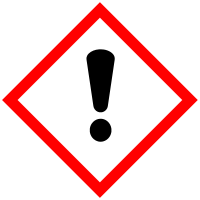 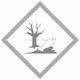 